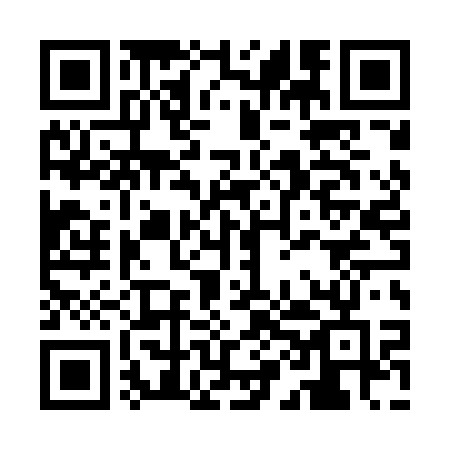 Prayer times for De Kasteeltjes, BelgiumWed 1 May 2024 - Fri 31 May 2024High Latitude Method: Angle Based RulePrayer Calculation Method: Muslim World LeagueAsar Calculation Method: ShafiPrayer times provided by https://www.salahtimes.comDateDayFajrSunriseDhuhrAsrMaghribIsha1Wed3:436:121:375:409:0411:222Thu3:406:101:375:419:0511:253Fri3:366:081:375:429:0711:284Sat3:326:061:375:429:0911:315Sun3:296:051:375:439:1011:346Mon3:256:031:375:439:1211:387Tue3:236:011:375:449:1311:418Wed3:225:591:375:459:1511:449Thu3:215:581:375:459:1711:4410Fri3:215:561:375:469:1811:4511Sat3:205:551:375:479:2011:4612Sun3:195:531:375:479:2111:4613Mon3:195:511:375:489:2311:4714Tue3:185:501:375:489:2411:4815Wed3:185:481:375:499:2611:4816Thu3:175:471:375:509:2711:4917Fri3:165:461:375:509:2911:4918Sat3:165:441:375:519:3011:5019Sun3:155:431:375:519:3211:5120Mon3:155:421:375:529:3311:5121Tue3:155:401:375:529:3411:5222Wed3:145:391:375:539:3611:5323Thu3:145:381:375:539:3711:5324Fri3:135:371:375:549:3811:5425Sat3:135:361:375:549:4011:5426Sun3:125:351:375:559:4111:5527Mon3:125:341:385:559:4211:5628Tue3:125:331:385:569:4311:5629Wed3:125:321:385:569:4411:5730Thu3:115:311:385:579:4611:5731Fri3:115:301:385:579:4711:58